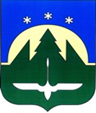 Городской округ Ханты-МансийскХанты-Мансийского автономного округа – ЮгрыДУМА ГОРОДА ХАНТЫ-МАНСИЙСКАРЕШЕНИЕ№ ___ -VII РД		                                                         Принято								26 января 2024 годаО деятельности Думы города
Ханты-Мансийска седьмого созыва
за 2023 годРассмотрев отчет о деятельности Думы города Ханты-Мансийска за 2023 год, руководствуясь частью 1 статьи 69 Устава города Ханты-Мансийска,Дума города Ханты-Мансийска РЕШИЛА:1. Утвердить отчет о деятельности Думы города Ханты-Мансийска за 2023 год согласно приложению к настоящему Решению.2. Настоящее Решение подлежит опубликованию в средствах массовой информации.Председатель Думыгорода Ханты-Мансийска				 	                   К.Л. Пенчуков             Подписано___ января 2024 годаПриложение к Решению Думы города Ханты-Мансийскаот ____ января 2024 года № ___ -VII РДОтчето деятельности Думы города Ханты-Мансийсказа 2023 годДума города Ханты-Мансийска (далее – Дума города) является представительным органом муниципального образования городской округ Ханты-Мансийск.                 В Думе города образованы Совет Думы, постоянный комитет                            по бюджету, постоянный комитет по городскому хозяйству, постоянный комитет по социальной политике, комиссия по местному самоуправлению, совместная комиссия, депутатские фракции: Местного отделения Всероссийской политической партии «ЕДИНАЯ РОССИЯ» (20 депутатов)                 и ЛДПР – Либерально-демократической партии России (1 депутат).Деятельность Думы города в отчетном периоде осуществлялась                            в соответствии с действующим законодательством Российской Федерации, Ханты-Мансийского автономного округа – Югры, Уставом города                        Ханты-Мансийска на основании планов работы, утвержденных Решениями Думы города от 23 декабря 2022 года № 134-VII РД, от 30 июня 2023 года                    № 187-VII РД.Согласно части 3 статьи 36 Устава города Ханты-Мансийска основной формой работы Думы города является заседание Думы города. Заседания Думы города проводились в порядке, установленном Регламентом Думы города Ханты-Мансийска, утвержденным Решением Думы города Ханты-Мансийска от 27 декабря 2016 года № 59-VI РД (далее – Регламент Думы города).В 2023 году было проведено 12 заседаний Думы города (из них 2 – внеочередных), на которых рассмотрено 94 вопроса, принято 84 Решения; проведено 3 опроса для принятия Решений Думы города                             Ханты-Мансийска в заочной форме. 1. Нормотворческая деятельность Думы городаВ рамках исполнения полномочий представительного органа местного самоуправления по принятию решений по вопросам, отнесенным к его компетенции федеральными законами, законами Ханты-Мансийского автономного округа – Югры, Уставом города Ханты-Мансийска, Думой города  в 2023 году: утверждены:- бюджет города Ханты-Мансийска на 2024 год и на плановый период 2025 и 2026 годов;	      -  музыкальная редакция, текст гимна и Положение «О гимне города Ханты-Мансийска»;- Стратегия социально-экономического развития города
Ханты-Мансийска до 2036 года с целевыми ориентирами до 2050 года;- Положение о порядке и размерах возмещения расходов, связанных                          со служебными командировками, муниципальным служащим Думы города Ханты-Мансийска;- Положение о Департаменте управления финансами Администрации города Ханты-Мансийска;- Положение о депутатских объединениях (фракциях) в Думе города Ханты-Мансийска;- экспертная комиссия по оценке предложений об определении мест, нахождение в которых может причинить вред здоровью детей,                                   их физическому, интеллектуальному, психическому, духовному                                   и нравственному развитию, общественных мест, в которых в ночное время                    не допускается нахождение детей без сопровождения родителей (лиц, их заменяющих) или лиц, осуществляющих мероприятия с участием детей                               в городе Ханты-Мансийске;- перечень вопросов, поставленных Думой города
Ханты-Мансийска перед Главой города Ханты-Мансийска;- план работы Думы города Ханты-Мансийска седьмого созыва на второе полугодие 2023 года; на первое полугодие 2024 года.внесены изменения в следующие решения Думы города:- в Устав города Ханты-Мансийска;- в Решение Думы города Ханты-Мансийска от 24 июня 2011 года № 52                  «О структуре Администрации города Ханты-Мансийска»;- в Решение Думы города Ханты-Мансийска от 21 февраля 2020 года                    № 403-VI РД «Об утверждении Порядка организации и проведения общественных обсуждений или публичных слушаний в сфере градостроительной деятельности в городе Ханты-Мансийске»;- в Решение Думы города Ханты-Мансийска от 27 мая 2011 года № 35                     «О предоставлении дополнительных мер социальной поддержки и социальной помощи отдельным категориям населения города Ханты-Мансийска»;- в Решение Думы города Ханты-Мансийска от 23 декабря 2022 года                       № 127-VII РД «О бюджете города Ханты-Мансийска на 2023 год и на плановый период 2024 и 2025 годов»;- в Решение Думы города Ханты-Мансийска от 8 апреля 2011 года № 15         «О регулировании отдельных вопросов оплаты труда муниципальных служащих»;- в Решение Думы города Ханты-Мансийска от 23 декабря 2022 года                       № 131-VII РД «О Положении о денежном содержании лиц, замещающих муниципальные должности на постоянной основе в городе Ханты-Мансийске»;- в Решение Думы города Ханты-Мансийска от 25 марта 2022 года
№ 66-VII РД «Об утверждении Положения о мерах материального                                  и социального обеспечения лиц, замещающих муниципальные должности                      в Счетной палате города Ханты-Мансийска»;- в Решение Думы города Ханты-Мансийска от 29 апреля 2022 года                     № 78-VII РД «Об установлении меры социальной поддержки в виде единовременной денежной выплаты отдельной категории граждан»;- в Решение Думы города Ханты-Мансийска от 29 июня 2012 года № 243 «О перечне услуг, которые являются необходимыми и обязательными для предоставления органами Администрации города Ханты-Мансийска муниципальных услуг, и порядке определения размера платы за оказание таких услуг»;- в Решение Думы города Ханты-Мансийска от 25 ноября 2011 года № 133 «Об установлении дополнительных оснований признания безнадежными                          к взысканию недоимки, задолженности по пеням и штрафам по местным налогам»;- в Решение Думы города Ханты-Мансийска от 21 февраля 2020 года                     № 403-VI РД «Об утверждении Порядка организации и проведения общественных обсуждений или публичных слушаний в сфере градостроительной деятельности в городе Ханты-Мансийске»;- в Решение Думы города Ханты-Мансийска от 29 сентября 2017 года                  № 155-VI РД «О Порядке размещения сведений о доходах, расходах,                            об имуществе и обязательствах имущественного характера лиц, замещающих муниципальные должности, и членов их семей на Официальном информационном портале органов местного самоуправления города                      Ханты-Мансийска и предоставления этих сведений для опубликования средствам массовой информации»;- в Решение Думы города Ханты-Мансийска от 23 декабря 2022 года                          № 130-VII РД «О Порядке страхования лиц, замещающих муниципальные должности в Счетной палате города Ханты-Мансийска»;- в Решение Думы города Ханты-Мансийска 
от 31 октября 2016 года № 30-VI РД «О Положении о размере, порядке                          и условиях предоставления гарантий, установленных Уставом города                    Ханты-Мансийска, лицам, замещающим муниципальные должности                             на постоянной основе в городе Ханты-Мансийске»;- в Решение Думы города Ханты-Мансийска от 28 мая 2010 года № 982                 «О Положении о гарантиях и компенсациях для лиц, проживающих в городе Ханты-Мансийске и работающих в организациях, финансируемых из бюджета города Ханты-Мансийска, а также в организациях, получающих субсидии                        из бюджета города Ханты-Мансийска на финансовое обеспечение выполнения муниципального задания»;- в Решение Думы города Ханты-Мансийска от 27 декабря 2016 года                        № 59-VI РД «О Регламенте Думы города Ханты-Мансийска»;- в Решение Думы города Ханты-Мансийска от 27 апреля 2015 года                        № 645-V РД «О порядке подготовки и утверждения местных нормативов градостроительного проектирования и внесения изменений в них»;- в Решение Думы города Ханты-Мансийска от 30 мая 2008 года № 543                      «О Положении о размере, порядке и условиях предоставления гарантий, установленных Уставом города Ханты-Мансийска, муниципальным служащим»;- в Решение Думы города Ханты-Мансийска от 27 марта 2020 года                            № 408-VI РД «О Положении о присвоении почетного звания «Почетный житель города Ханты-Мансийска», Положении о Книге Почета города                             Ханты-Мансийска»;- в Решение Думы города Ханты-Мансийска от 16 сентября 2021 года                    № 526-VI РД «Об утверждении Положения о муниципальном земельном контроле на территории города Ханты-Мансийска»;- в Решение Думы города Ханты-Мансийска от 16 сентября 2021 года
№ 527-VI РД «Об утверждении Положения о муниципальном контроле
на автомобильном транспорте, городском наземном электрическом транспорте
и в дорожном хозяйстве на территории города Ханты-Мансийска»;- в Решение Думы города Ханты-Мансийска от 16 сентября 2021 года
№ 528-VI РД «Об утверждении Положения о муниципальном контроле в сфере благоустройства на территории города Ханты-Мансийска»;- в Решение Думы города Ханты-Мансийска от 16.09.2021 № 529-VI РД «Об утверждении Положения о муниципальном жилищном контроле
на территории города Ханты-Мансийска»;- в Решение Думы города Ханты-Мансийска от 16 сентября 2021 года
№ 530-VI РД «Об утверждении Положения о муниципальном лесном контроле на территории города Ханты-Мансийска»;- в Решение Думы города Ханты-Мансийска от 27 мая 2011 года № 35                  «О предоставлении дополнительных мер социальной поддержки и социальной помощи отдельным категориям населения города Ханты-Мансийска»;- в отдельные решения Думы города Ханты-Мансийска в сфере организации и осуществления муниципального контроля;- в Решение Думы города Ханты-Мансийска от 30 января 2017 года                     № 77-VI РД «О Положении об Общественной палате города                                  Ханты-Мансийска»;- в Решение Думы города Ханты-Мансийска от 25 ноября 2011 года                     № 131 «О Положении о порядке управления и распоряжения жилищным фондом, находящимся в собственности города Ханты-Мансийска»;- в Решение Думы города Ханты-Мансийска от 28 октября 2005 года № 116 «О земельном налоге»;- в Решение Думы города Ханты-Мансийска от 31 октября 2014 года                    № 551-V РД «О налоге на имущество физических лиц»;- в Решение Думы города Ханты-Мансийска от 04.02.2011 № 1119                          «О Программе «Комплексное развитие систем коммунальной инфраструктуры города Ханты-Мансийска на 2017–2032 годы»;- в Решение Думы города Ханты-Мансийска от 21 июля 2011 года № 69         «О Департаменте образования Администрации города Ханты-Мансийска»;- в Решение Думы города Ханты-Мансийска от 21 июля 2011 года № 70                  «О Департаменте градостроительства и архитектуры Администрации города Ханты-Мансийска»;- в Решение Думы города Ханты-Мансийска от 21.07.2011 № 71                             «О Департаменте городского хозяйства Администрации города                              Ханты-Мансийска»;- в Решение Думы города Ханты-Мансийска от 21 июля 2011 года № 69       «О Департаменте образования Администрации города Ханты-Мансийска».3) при реализации полномочий представительного органа местного самоуправления, установленных частью 2 статьи 179 Бюджетного кодекса Российской Федерации и Положением об отдельных вопросах организации бюджетного процесса в городе Ханты-Мансийске, Думой города согласованы следующие проекты изменений в муниципальные программы города                     Ханты-Мансийска:- «Развитие гражданского общества в городе Ханты-Мансийске»;- «Развитие жилищного и дорожного хозяйства, благоустройство города Ханты-Мансийска».Одобрены проекты муниципальных программ:- «Пространственное развитие и формирование комфортной городской среды на территории города Ханты-Мансийска»;            - «Развитие молодежной политики в городе Ханты-Мансийске».2. Реализация контрольных полномочий Думы городаВ рамках исполнения полномочий Думы города по контролю                                   за соответствием деятельности органов и должностных лиц местного самоуправления города Ханты-Мансийска Уставу города Ханты-Мансийска                     и принятым в соответствии с ним правовым актам Думы города, определенных статьей 31 Устава города Ханты-Мансийска, Думой города в 2023 году: утверждены отчеты:- Главы города Ханты-Мансийска о результатах его деятельности, деятельности Администрации города Ханты-Мансийска за 2022 год, в том числе о решении вопросов, поставленных Думой города Ханты-Мансийска         (его деятельность в 2022 году признана удовлетворительной);- об исполнении бюджета города Ханты-Мансийска за 2022 год;- о деятельности Счетной палаты города Ханты-Мансийска за 2022 год.2) заслушана информация:- о деятельности Общественной палаты города Ханты-Мансийска за 2022 год;- об итогах реализации национальных проектов на территории города Ханты-Мансийска в 2022 году;- о результатах исполнения прогнозного плана (программы) приватизации муниципального имущества за 2022 год;- о ходе реализации программы «Комплексное развитие систем коммунальной инфраструктуры города Ханты-Мансийска на 2017-2032 годы» за 2022 год;- о ходе реализации программы «Комплексное развитие социальной инфраструктуры городского округа город Ханты-Мансийск на 2018-2033 годы» за 2022 год;- о ходе реализации программы комплексного развития транспортной инфраструктуры города Ханты-Мансийска на 2018-2033 годы за 2022 год;- отчет об исполнении бюджета города Ханты-Мансийска за первый квартал, полугодие, девять месяцев 2023 года;- о деятельности Думы города Ханты-Мансийска седьмого созыва                        за первое полугодие 2023 года;- о ходе выполнения Решения Думы города Ханты-Мансийска от 2 июня  2014 года  № 517-V РД  «О Правилах благоустройства территории города Ханты-Мансийска»;- о ходе реализации Администрацией города полномочий                                      по осуществлению муниципального земельного контроля на территории города Ханты-Мансийска за 2022 год;- о ходе реализации Администрацией города полномочий в области развития экономики, инвестиций, предпринимательской деятельности, малого бизнеса и защиты прав потребителей в части создания условий для расширения рынка сельскохозяйственной продукции, сырья и продовольствия за 2022 год;	- о ходе реализации Администрацией города полномочий в области архивного дела в части формирования и содержания муниципального архива               за 2022 год.3) в рамках рассмотрения годового отчета об исполнении бюджета города Ханты-Мансийска за 2022 год рассмотрены и приняты к сведению информации о выполнении 20 муниципальных программ за 2022 год:«Управление муниципальными финансами города Ханты-Мансийска»;«Развитие транспортной системы города Ханты-Мансийска»;«Развитие образования в городе Ханты-Мансийске»;«Развитие культуры в городе Ханты-Мансийске»;«Обеспечение доступным и комфортным жильем жителей города                   Ханты-Мансийска»;        «Развитие отдельных секторов экономики города Ханты-Мансийска»;«Осуществление городом Ханты-Мансийском функций административного центра Ханты-Мансийского автономного округа – Югры»;        «Развитие физической культуры и спорта в городе Ханты-Мансийске»;        «Проектирование и строительство инженерных сетей на территории города Ханты-Мансийска»;        «Профилактика правонарушений в сфере обеспечения общественной безопасности и правопорядка в городе Ханты-Мансийске»;«Основные направления развития в области управления 
и распоряжения муниципальной собственностью города Ханты-Мансийска»;«Развитие жилищного и дорожного хозяйства, благоустройство города Ханты-Мансийска»;«Развитие жилищно-коммунального комплекса и повышение энергетической эффективности в городе Ханты-Мансийске»;«Обеспечение градостроительной деятельности на территории города Ханты-Мансийска»;«Содействие развитию садоводческих, огороднических некоммерческих объединений граждан в городе Ханты-Мансийске»; «Защита населения и территории от чрезвычайных ситуаций, обеспечение пожарной безопасности города Ханты-Мансийска»; «Развитие гражданского общества в городе Ханты-Мансийске»; «Доступная среда в городе Ханты-Мансийске»; «Молодежь города Ханты-Мансийска»; «Развитие муниципальной службы в городе Ханты-Мансийске».Кроме того, согласно Инструкции по организации и проведению отчетов должностных лиц территориальных органов Министерства внутренних дел России, утвержденной Приказом МВД России от 30 августа 2011 года № 975, был заслушан отчет руководителя МОМВД России «Ханты-Мансийский»                               о результатах деятельности вверенного ему подразделения за 2022 год, первое полугодие 2023 года.В рамках соглашения с Ханты-Мансийской межрайонной прокуратурой была заслушана информация Ханты-Мансийского межрайонного прокурора                     о состоянии законности и результатах прокурорского надзора                                 за первое полугодие 2023 года.Была представлена информация руководителя Межрайонной ИФНС России № 1 по Ханты-Мансийскому автономному округу – Югре                                      о деятельности за 2022 год, первый квартал, первое полугодие и девять месяцев 2023 года.3. Рассмотрение иных вопросов Думой города1) Решением Думы города Ханты-Мансийска от 27 января 2023 года                                № 145-VII РД по представлению Главы города Ханты-Мансийска присвоено почетное звание «Почетный житель города Ханты-Мансийска» за многолетний добросовестный труд, особые заслуги в области культуры коренных малочисленных народов Севера и значительный личный вклад в социально-экономическое развитие города Ханты-Мансийска Волдиной Марии Кузьминичне, пенсионеру, первой хантыйской поэтессе, журналисту, педагогу.2) Почетная грамота и Благодарственное письмо Думы города являются формой общественного признания и поощрения граждан за большой вклад                   в экономическое, социальное и духовное развитие города                                Ханты-Мансийска, деятельность, направленную на обеспечение благополучия города Ханты-Мансийска и рост благосостояния его жителей.В отчетном периоде наградами Думы города отмечены 257 человек:- Почетной грамотой – 43 человека;- Благодарственным письмом – 214 человек.3) Признано утратившим силу Решение Думы города
Ханты-Мансийска от 24 ноября 2006 года № 150 «О порядке принятия решения об условиях приватизации муниципального имущества».4) Утверждены члены Общественной палаты города Ханты-Мансийска.5) Установлены депутатские каникулы в 2023 году.6) Досрочно освобожден от должности аудитор Счетной палаты города Ханты-Мансийска.7) Согласована полная замена дотации на выравнивание бюджетной обеспеченности муниципальных районов (городских округов) дополнительными нормативами отчислений от налога на доходы физических лиц на 2024 год и на плановый период 2025 и 2026 годов.8) Признано утратившим силу Решение Думы города Ханты-Мансийска от 12 марта 2015 года № 623-V РД  «Об экспертной комиссии по оценке предложений об определении мест, нахождение в которых может причинить вред здоровью детей, их физическому, интеллектуальному, психическому, духовному и нравственному развитию, общественных мест, в которых в ночное время не допускается нахождение детей без сопровождения родителей (лиц,                их заменяющих) или лиц, осуществляющих мероприятия с участием детей                         в городе Ханты-Мансийске».9) Установлены дополнительные меры социальной поддержки                               и социальной помощи за счет средств бюджета города Ханты-Мансийска отдельным категориям граждан, предоставляемые Департаментом образования Администрации города Ханты-Мансийска.10) Установлены дополнительные меры социальной поддержки                               и социальной помощи за счет средств бюджета города Ханты-Мансийска отдельным категориям граждан, предоставляемые муниципальным казенным учреждением «Ресурсный центр города Ханты-Мансийска».11) Назначен на муниципальную должность аудитор Счетной палаты города Ханты-Мансийска.4. Осуществление депутатской деятельности депутатами Думы города в формах, установленных Уставом города Ханты-МансийскаВ порядке, установленном Регламентом Думы города, положениями                         о постоянных комитетах Думы города и комиссии по местному самоуправлению Думы города, а также в соответствии с планами деятельности работали комитеты и комиссии:Депутаты в составе постоянного комитета по городскому хозяйству проверили готовность объектов жилищно-коммунального хозяйства                      к отопительному сезону 2023 – 2024 гг. (котельная районная «ОКБ», 
ул. Пионерская (район ж/д 115); котельная № 4, ул. Шевченко, 29а); работу системы водоочистки муниципального водоканализационного предприятия муниципального образования город Ханты-Мансийск.Комитет по бюджету в рамках заслушивания информации о ходе реализации инвестиционных проектов, реализуемых в городе                                 Ханты-Мансийске, посетил цех по переработке дикоросов (СПК «Ханты-Мансийский», «Этника»).Депутаты в составе постоянного комитета по социальной политике посетили бюджетное учреждение Ханты-Мансийского автономного                          округа – Югры «Ханты-Мансийский реабилитационный центр»; ознакомились с работой учреждений дополнительного образования.Также депутаты посетили проекты «Народной программы «Единой России» – «Карта развития Югры»:- помещение для социального обслуживания (БУ ХМАО – Югры                    «Ханты-Мансийский реабилитационный центр»); - «Корпус для Ханты-Мансийского технолого-педагогического колледжа»;- школа в микрорайоне «Иртыш-2»;- школа в районе «СУ-967»;- велодорожки.Члены фракции Местного отделения Всероссийской парии «Единая Россия» в Думе города совместно с управлением экономического развития                    и инвестиций Администрации города Ханты-Мансийска продолжают работу        по перечню наказов депутатам Думы города на 2022-2023 гг. и на период                    до 2026 г. и перечню ключевых проектов «Народной программы «Единой России» – «Карта развития Югры» (далее – Перечень ключевых проектов).В Карту развития Югры включено 32 ключевых проекта развития города Ханты-Мансийска, из них:- 14 ключевых проектов реализовано;- 9 ключевых проектов в стадии реализации;- 9 ключевых проектов запланировано к реализации на 2027 – 2030 годы. На 15 заседаниях совместной комиссии было рассмотрено 115 вопросов,                              в том числе: - о результатах деятельности контрольно-ревизионного управления Департамента управления финансами Администрации города                              Ханты-Мансийска за 2022 год;- о плане сноса, капитального ремонта жилых домов и квартир на 2023 год;- о мерах по выполнению представления Счетной палаты города                      Ханты-Мансийска по результатам контрольного мероприятия: проверка деятельности муниципального бюджетного учреждения «Ритуальные услуги»                     в части использования средств, полученных из бюджета города                                  Ханты-Мансийска;- о результатах проведения инвентаризации жилых помещений, находящихся в муниципальной собственности;-  об организации оздоровления и отдыха детей, трудовой занятости подростков и молодежи города летом 2023 года;- о деятельности постоянных комитетов и комиссии по местному самоуправлению Думы города за первое полугодие 2023 года, за 2023 год;- о готовности муниципальных образовательных организаций                                к новому учебному году;- о реализации проектов инициативного бюджетирования в городе                     Ханты-Мансийске;- об организации приюта для животных. Об определении мест, предназначенных для выгула домашних животных на территории города Ханты-Мансийска;- о мерах, принятых МП «ЖКУ» для выполнения представления Счетной палаты города Ханты-Мансийска, внесенного 13.11.2022 по результатам контрольного мероприятия: Проверка порядка эффективности формирования муниципальной собственности, управления и распоряжения муниципальным имуществом, а также законности и эффективности использования бюджетных средств, предоставленных предприятию в форме субсидий;- об исполнении прогнозного плана (программы) приватизации муниципального имущества на 2023 год за девять месяцев 2023 года;- об участии города Ханты-Мансийска во Всероссийском конкурсе «Лучшая муниципальная практика»;- о реализации культурно-туристического проекта «Ханты-Мансийск – Новогодняя столица Сибири»;- о кадровом обеспечении детских садов и школ города 
Ханты-Мансийска;- об итогах социально-экономического развития города за шесть месяцев 2023 года и прогнозе на 2024 год и плановый период 2025 и 2026 годов;- о работе Центра поддержки семей военнослужащих                              Ханты-Мансийска;- о деятельности Муниципального центра управления Ханты-Мансийска.5 декабря состоялось заседание совместной комиссии, посвященное подведению итогов реализации «народного бюджета» в 2023 году и планам                   по формированию этой статьи на будущий год. Участие в заседании приняли 102 человека: депутаты, сотрудники администрации, представители общественных организаций и объединений, руководители муниципальных предприятий, неравнодушные жители города. Практика формирования «народного бюджета» существует в Ханты-Мансийске с 2011 года. Главная суть такого формата заключается в сборе предложений от горожан, на какие цели следует направить бюджетное финансирование. Проект дает возможность жителям реализовать свои инициативы за счет средств окружной столицы. За 12 лет существования проекта в документ внесено 576 предложений                          от жителей, депутатов и общественных организаций. Из них 528 мероприятий выполнены, еще 48 находятся в стадии реализации. Большинство предложений горожан касаются вопросов благоустройства территорий, ремонта дорог, строительства школ, развития объектов для занятий физической культурой                     и спортом, транспортной инфраструктуры. Сегодня реализация «народного бюджета» нацелена на выполнение ключевых проектов «Народной программы «Единой России» – «Карта развития Югры», наказов избирателей автономного округа и предложений, поступивших в ходе обсуждений на общественной площадке «За город в ответе».По итогам 2023 года за счет финансовых средств города реализованы                   36 мероприятий. Большое внимание в Ханты-Мансийске уделяется национальному проекту «Формирование комфортной городской среды». В 2023 году в городе создано 14 новых объектов благоустройства. С использованием средств федерального бюджета выполнен первый этап работ в парке «Лес Победы». Новые спортивные и детские площадки построены в микрорайоне Учхоз в районе жилых домов по улице Осенняя, 1, 3, 5. В приоритете программы благоустройства – создание парковочных мест и строительство парковок. В соответствии с Решением Думы города Ханты-Мансийска                                  «О представлении Думе города Ханты-Мансийска руководителей муниципальных предприятий и учреждений города Ханты-Мансийска» депутатами Думы города на заседаниях совместной комиссии заслушана информация Администрации города о представлении депутатам руководителей: директора муниципального казенного учреждения «Ресурсный центр города Ханты-Мансийска» Васильевой Ирины Геннадьевны;директора муниципального бюджетного учреждения «Научно-библиотечный центр» Кармазина Александра Станиславовича;директора муниципального бюджетного учреждения «Управление                           по эксплуатации служебных зданий» Сафина Рустама Тахировича; 	директора муниципального казенного учреждения «Управление капитального строительства города Ханты-Мансийска» Никифорова Виталия Викторовича; директора муниципального бюджетного учреждения «Научно-библиотечный центр» Шкирты Лидии Анатольевны.5. Работа с избирателямиОсобое внимание уделяется работе с обращениями граждан. Еженедельно   в помещении Думы города, по месту работы, в избирательных округах, городской общественной приемной и Штабе общественной поддержки «Единой России» осуществлялся личный прием граждан. График приема регулярно размещался на Официальном информационном портале органов местного самоуправления города, в социальных сетях, публиковался в газете «Самарово – Ханты-Мансийск».В 2023 году в адрес депутатов поступило 181 обращение, из них 107 устных, 74 письменных, в том числе коллективных – 10, 107 человек принято на личных приемах. Положительные решения приняты по 75 обращениям,                                                   3 благодарности, на 91 даны разъяснения и консультации, 9 – направлено                       по компетенции, 3 обращения находятся в работе.Классификация обращений по тематике вопросов следующая:- коммунально-бытовое обслуживание – 28, - социальное обеспечение – 23,- благоустройство городов – 21,- труд и зарплата – 18,- здравоохранение – 16, - жилищные вопросы – 14, - вопросы военной службы – 13, - транспорт и связь – 11,- предпринимательство – 9,  - земельные вопросы – 7,- вопросы, не вошедшие в классификатор тематик – 6, - благодарности – 3,- вопросы торговли – 2,- образование – 2,- работа органов внутренних дел – 2,- государство, общество, политика – 1,- опека и попечительство – 1, - наука, культура, информация, спорт – 1,- финансовые вопросы – 1,- муниципальный контроль – 1,- экология и природопользование – 1.Из обратившихся 23 человека относятся к льготным категориям:  пенсионеры – 18, ветераны труда – 5.В Местной общественной приемной к депутатам фракции Местного отделения Всероссийской политической партии «ЕДИНАЯ РОССИЯ»                         на личный прием обратился 81 человек, рассмотрено 78 вопросов. Организовано и проведено 10 тематических комплексных приемов.Наибольшее количество обращений по вопросам социального обеспечения (21), вопросам, связанным с семьями военнослужащих СВО (17), жилищным вопросам (15), вопросам трудоустройства (12), коммунально-бытового обслуживания (11), здравоохранения и отдыха детей (7).6. Информирование о деятельностиВ целях реализации статьи 3 Регламента Думы города об открытости деятельности Думы города деятельность Думы города регулярно освещалась                               в средствах массовой информации. Кроме того, требуемая законодательством информация, в том числе Устав города Ханты-Мансийска, решения Думы города, размещалась на Официальном информационном портале органов местного самоуправления города Ханты-Мансийска.В отчетном периоде осуществлялись:выпуски на телевидении «Новая студия» и социальных сетях Телевидения Ханты-Мансийска;публикации в газете «Самарово – Ханты-Мансийск»;публикации на Официальном информационном портале органов местного самоуправления города Ханты-Мансийска и портале News-HM;посты в социальных сетях Администрации города Ханты-Мансийска.Социальные сети являются неотъемлемой частью работы депутатов                       с населением. В социальных сетях зарегистрировано 20 членов фракции Местного отделения Всероссийской партии «Единая Россия», общее количество страниц - 49 (81,7% из возможных), из них:- ВКонтакте - 19 аккаунтов (95% из возможных);- Одноклассники - 15 аккаунтов (75% из возможных);- Telegram - 15 аккаунтов (75% из возможных).Общее количество аудитории социальных сетей (подписчики и друзья) по сравнению с 2022 годом увеличилось более чем на 10000 и составило 49 574 человека, из них пользователи сети «ВКонтакте» - 41 030 человек (82,8%). Увеличилось и количество публикаций по темам:- экономическое и социальное развитие города, страны;- вопросы жилищно-коммунального хозяйства, здравоохранения, образования;- социальная поддержка граждан;- внешняя и внутренняя политика;- нормотворчество.Также продолжается систематическое размещение информации, связанной с поддержкой специальной военной операции, Президента Российской Федерации и российских солдат.	Председатель Думы города Пенчуков К.Л., являясь заместителем председателя Координационного совета представительных органов местного самоуправления муниципальных образований Ханты-Мансийского автономного округа – Югры и Думы Ханты-Мансийского автономного          округа – Югры, принял участие в двадцать первом, двадцать втором, двадцать третьем и двадцать четвертом заседаниях Совета (Нефтеюганский район,                      г. Нижневартовск, Березовский район и Дума автономного округа). Совет – это совещательный орган, созданный для координации деятельности представительных органов местного самоуправления муниципальных образований Югры по важнейшим вопросам местного самоуправления, укрепления взаимодействия Думы и представительных органов                                     по совершенствованию нормотворческого процесса в сфере местного самоуправления. Анализ вопросов, рассмотренных Советом, показывает, что                  на обсуждение выносятся очень важные для муниципальных образований проблемы. На основании принимаемых решений вносятся изменения                              в нормативную базу Ханты-Мансийского автономного округа – Югры, разрабатываются единые подходы к реализации программ и законов, внедряется лучший опыт работы муниципальных образований.В рамках мероприятий Дня местного самоуправления 21 апреля Думу города посетили старшеклассники города. Ребята примерили на себя роль народных избранников и ознакомились с работой представительного органа местного самоуправления.1-2 июня в Ханты-Мансийске прошла VI Всероссийская научно-практическая конференция «Новые векторы развития местного самоуправления: научные подходы». Активными участниками конференции стали и депутаты представительного органа.Депутаты Думы города участвовали в публичных слушаниях:- по проекту решения Думы города Ханты-Мансийска об отчете                           об исполнении бюджета города Ханты-Мансийска за 2022 год;- по вопросу утверждения Стратегии социально-экономического развития города Ханты-Мансийска до 2036 года с целевыми ориентирами до 2050 года;- по рассмотрению проекта решения Думы города Ханты-Мансийска                        «О внесении изменений в Решение Думы г. Ханты-Мансийска от 02.06.2014                    № 517-V РД «О правилах благоустройства территории г. Ханты-Мансийска»;- по проекту решения Думы города Ханты-Мансийска «О бюджете города Ханты-Мансийска на 2024 год и на плановый период 2025 и 2026 годов»;- различных общественных обсуждениях.Принимали постоянное участие в заседаниях рабочих групп по вопросам формирования проекта бюджета.		Работали в Межведомственной комиссии по приемке лагерей с дневным пребыванием детей в период летних каникул. 	Принимали участие в благотворительных акциях «Посылка солдату», «Спасибо врачам», «Лучший друг», «Ласковый май – собаку забирай», «Собери ребенка в школу», «Коробка храбрости», «Елка желаний».В рамках взаимодействия с Центром поддержки семей военнослужащих города Ханты-Мансийска члены фракции Местного отделения Всероссийской партии «Единая Россия» осуществляют кураторство 61 семьи военнослужащих (за каждым закреплены по 2-5 семьи). Депутаты напрямую взаимодействуют                 с семьями, проявляя внимание и оказывая психологическую поддержку                          и посильную помощь в решении возникающих трудностей в быту, поздравляют с праздниками. Также члены фракции, на постоянной основе, принимают участие в деятельности волонтерского движения местной общественной организации помощи военнослужащим «Сбор города Ханты-Мансийска».         Участвовали в общественно-политических мероприятиях:- День российской печати;- День российского студенчества;- День полного освобождения Ленинграда от фашистской блокады;- День памяти о россиянах, исполнявших служебный долг за пределами Отечества;- День защитника Отечества;- Международный женский день;- Национальный день донора;- День местного самоуправления;- Праздник Весны и Труда;- Празднование 78-й годовщины Победы в Великой Отечественной войне 1941 – 1945 годов;- Международный день защиты детей в России;- День России и города Ханты-Мансийска;- День памяти и скорби – день начала Великой Отечественной войны;- День молодежи России;- городские субботники.Депутаты Думы города принимали активное участие в работе следующих комиссий:Конкурсная комиссия открытого конкурса по отбору управляющей организации для управления многоквартирным домом. В этой комиссии работают депутаты Думы седьмого созыва Захарова С.С. и Воронцова В.М.В Комиссии по оказанию единовременной социальной помощи гражданам, оказавшимся в экстремальной жизненной ситуации, при МКУ «Служба социальной поддержки населения» – депутаты Загваздин В.А., Медведев К.О.Также депутаты работают в составе Комиссии по землепользованию                          и застройке города Ханты-Мансийска, в полномочия которой входит рассмотрение предложений о внесении изменений в Правила землепользования            и застройки, рассмотрение обращений о предоставлении разрешения                           на отклонение от предельных параметров разрешенного строительства, реконструкции объектов капитального строительства; о предоставлении разрешения на условно разрешенный вид использования земельного участка или объекта капитального строительства; о разработке проекта планировки                             и межевания территории: Андрейченко С.Н., Захарова С.С., Казакова В.А., Лавренов А.В., Суворов П.Н.Депутаты Захарова С.С. и Корепанов А.А. участвуют в работе Архитектурного совета города.В работе Инициативной комиссии по проведению конкурсного отбора инициативных проектов принимают участие депутаты Загваздин В.А., Игнатов С.В., Корепанов А.А., Макарян Э.Г., Пилипас А.В., Шнякин М.А.Депутаты  Игнатов С.В., Корепанов А.А., Пилипас А.В.  работают                       в Комиссии по рассмотрению инициативных проектов.В деятельности Комиссии по проверке качества выполненных работ                        по исполнению муниципальных контрактов при МКУ «Служба муниципального заказа в ЖКХ» участвует депутат Пилипас А.В.В состав Комиссии по вопросу оценки результатов замеров нормативов накопления ТКО вошел депутат Молчанов Н.Н.В составе Попечительского совета БУ ХМАО – Югры                                    «Ханты-Мансийский центр содействия семейному воспитанию» – депутат Шнякин М.А.; Попечительского совета БУ ХМАО – Югры                                     «Ханты-Мансийский реабилитационный центр» – Загваздин В.А.В состав Попечительского совета по вопросам похоронного дела в городе Ханты-Мансийске вошли депутаты Молчанов Н.Н., Шнякин М.А.В работе Межведомственной комиссии по наименованиям внутригородских объектов принимают участие депутаты Бормотова Т.В., Корепанов А.А.Депутаты Захарова С.С., Корепанов А.А., Молчанов Н.Н., Чистов В.В.                     в составе Рабочей группы по вопросам, связанным с обращением с ТКО                             на территории города Ханты-Мансийска. В Комиссии по рассмотрению предложений о поощрении «За личный вклад в обеспечение общественного порядка и общественной безопасности» –Казакова В.А., Репский В.М.В составе Оперативного штаба города Ханты-Мансийска депутаты Бормотова Т.В. и Игнатов С.В.	Депутат Пенчуков К.Л. участвует в работе Совета по инвестиционной политике города Ханты-Мансийска и Комиссии по обеспечению реализации наказов избирателей, данных депутатам Думы города Ханты-Мансийска.Депутат Бормотова Т.В. участвует в работе Межведомственного Совета           по противодействию коррупции при Главе города Ханты-Мансийска;              Комиссии по включению социально ориентированных некоммерческих организаций в Реестр социально ориентированных некоммерческих организаций, реализующих на территории города Ханты-Мансийска социально значимые общественно полезные проекты (программы) либо мероприятия,                           и рассмотрению вопросов об оказании  социально ориентированным некоммерческим организациям финансовой поддержки; Комиссии по оценке последствий принятия решения о реконструкции, модернизации, об изменении назначения или о ликвидации объекта социальной инфраструктуры для детей, являющегося муниципальной собственностью города Ханты-Мансийска, оценке последствий заключения муниципальной организацией города                       Ханты-Мансийска, образующей социальную инфраструктуру для детей, договора аренды, договора безвозмездного пользования, закрепленных за ней объектов собственности, а также о реорганизации или ликвидации муниципальных организаций города Ханты-Мансийска, образующих социальную инфраструктуру для детей.В Координационном совете по реализации плана мероприятий, посвященных присвоению городу Ханты-Мансийску почетного звания Российской Федерации «Город трудовой доблести», – депутаты Пенчуков К.Л.         и Андрейченко С.Н.Депутат Казакова В.А. является председателем Общественного совета                      при Департаменте управления финансами Администрации города                        Ханты-Мансийска; депутат Захарова С.С.  – председателем Общественного совета по вопросам ЖКХ при Главе города Ханты-Мансийска.Депутат Загваздин В.А. является руководителем проекта                                   МКР «Восточный».В рамках декларационной кампании, в целях повышения качества подготовки и предоставления информации, содержащийся в сведениях                            о доходах депутатов Думы города, проводились разъяснения по заполнению сведений, а также по вопросам, связанным с соблюдением ограничений, запретов, неисполнения обязанностей, установленных федеральными законами по противодействию коррупции. Обязанность, установленная Законом               ХМАО – Югры от 25.09.2008 №86-ОЗ «О мерах по противодействию коррупции в Ханты-Мансийском автономном округе – Югре», депутатами Думы города Ханты-Мансийска исполнена без нарушения сроков.По итогам деятельности депутаты были отмечены наградами разного уровня. Пуртовой Т.Н. объявлена благодарность Президента России Владимира Путина за заслуги в области образования и многолетнюю добросовестную работу. Бормотова Т.В. была удостоена Почетного нагрудного знака                     Ханты-Мансийского автономного округа – Югры «За вклад в развитие законодательства». Почетной грамотой Думы Ханты-Мансийского автономного округа – Югры отмечены депутаты Корепанов А.А., Захарова С.С., Шнякин М.А. Казаковой В.А. была вручена Почетная грамота Главы города                      Ханты-Мансийска. Объявлена Благодарность Главы города Ханты-Мансийска Игнатову С.В., Лавренову А.В., Макаряну Э.Г., Репскому В.М.Аппарат Думы города является постоянно действующим органом Думы города Ханты-Мансийска, осуществляющим правовое, организационное,  материально-техническое, информационное и иное обеспечение деятельности Думы города, ее комитетов и комиссий, депутатских объединений (фракций), депутатов Думы города.В соответствии с Положением об аппарате Думы города за отчетный период аппаратом Думы было осуществлено документационное и материально-техническое обеспечение 75 заседаний комитетов, комиссий, депутатских слушаний, Думы города. В рамках реализации правотворческой инициативы Председателя Думы города аппаратом Думы города было разработано 19 проектов решений Думы города. На внесенные в Думу города проекты решений было подготовлено                  61 заключение по результатам правовой экспертизы, в том числе                             по 40 проектам решений была проведена антикоррупционная экспертиза. Проведена антикоррупционная экспертиза в отношении 34 действующих решений Думы города.Кроме того, в соответствии с планом проведения антикоррупционной экспертизы муниципальных правовых актов проводилась антикоррупционная экспертиза 39 действующих нормативных правовых актов Думы города           Ханты-Мансийска, принятых в 2022 году, по результатам которой коррупциогенных факторов не выявлено.В 2023 году в аппарате Думы города производственную практику прошли два студента (Югорский государственный университет, Сибирский институт бизнеса и информационных технологий).Проведено заседанийРассмотрено вопросовКомитет по бюджету(председатель Суворов П.Н.)1132Комитет по городскому хозяйству(председатель Захарова С.С.)1249Комитет по социальной политике(председатель Гирина А.А.)1342Комиссия по местному самоуправлению(председатель Казакова В.А.)934